“Assessment of Technical Assistance and Training (TTA) Approaches to Accelerate Comprehensive Cancer Control Outcomes”OMB 0920-1193 -newAttachment 1- Authorizing Legislation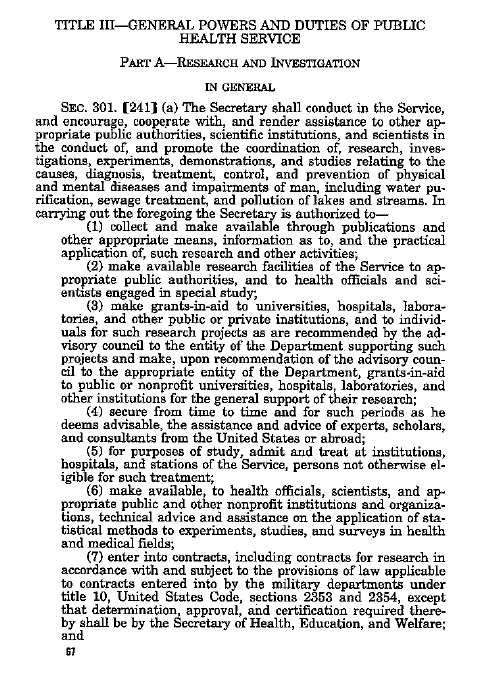 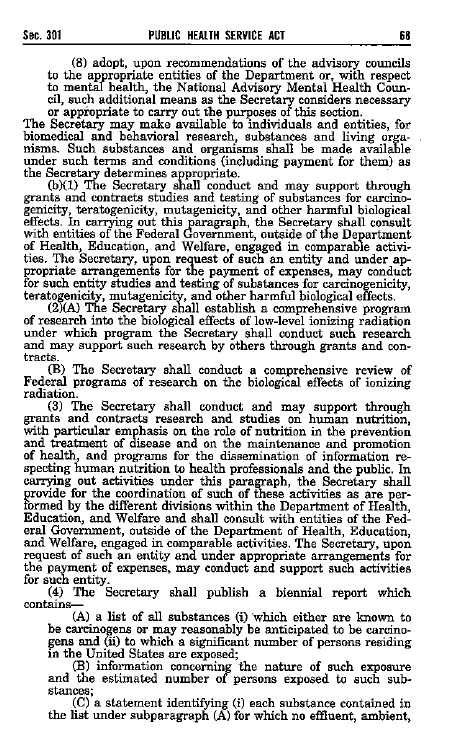 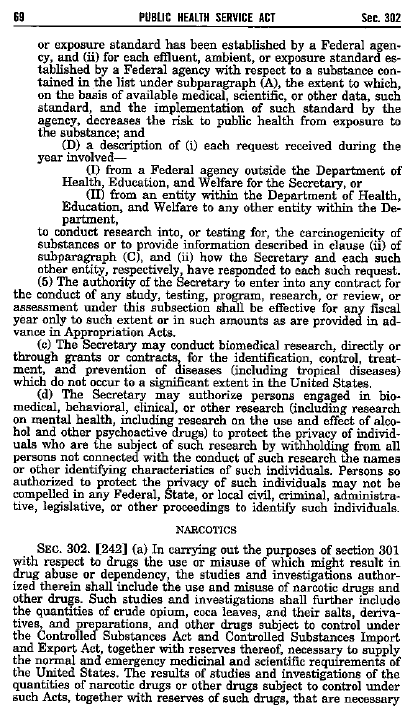 